Publicado en Barcelona el 07/06/2019 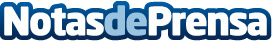 Schneider Electric presenta sus novedades en detección de presencia KNX, ampliando la cobertura de la gamaSchneider Electric incorpora a su gama de detección por infrarrojos KNX un detector de presencia de gran altura, uno para zonas comunes y un detector de presencia de tamaño reducido. Estas novedades permiten ampliar el ámbito de actuación de la gama y el espectro de cobertura de cualquier espacio. Además, permiten controlar de forma eficiente y automatizada la iluminación, el clima y la ventilación, mejorando de este modo la calidad del aire, la eficiencia y el control ocupacional del espacioDatos de contacto:Prensa Schneider Electric935228600Nota de prensa publicada en: https://www.notasdeprensa.es/schneider-electric-presenta-sus-novedades-en Categorias: Consumo Construcción y Materiales http://www.notasdeprensa.es